尤溪一中2020-2021学年上校本作业（八）高二历史一、单选题1．唐代《玄宗实录》记载玄宗的生日是八月一日，司马光在编撰史书时，查询历法发现这一时间有误。他根据当时文人顾况的诗：“八月五夜佳气新，昭成太后生圣人（即皇帝）”断定玄宗生日是八月五日。这段材料可以说明（　　）A．《资治通鉴》的取材广泛            B．唐代诗词史料价值极高C．天象是断代的主要依据             D．官修史书编年体例混乱2．公元前4世纪—公元3世纪，汉字传入朝鲜半岛、日本列岛和东南亚地区。后来，各国在汉字的基础上，创造出本国文字，如朝鲜的谚文，日本的假名，越南的喃字。对汉字传播认识正确的是（　　）A．推动了当地的文化交流与发展       B．奠定了亚洲儒学文化圈的基础C．消除了东亚地区交流的障碍         D．便利中国对邻国文化的吸收3．文人画在创作上强调个性表现，追求抒情写意，融文学、书法、绘画、篆刻等多种艺术为一体，集中体现出画家多方面的文化素养。下列属于文人画的是（　　）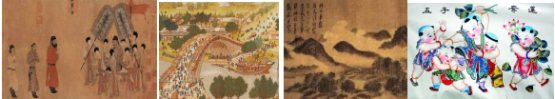 A．阎立本《步辇图》                 B．张择端《清明上河图》（局部）C．米友仁《云山图》                 D．杨柳青年画《五子夺连》4．中国古代的医药学发达，下列著作被誉为“东方药物巨典”的是（　　）A．《黄帝内经》                      B．《伤寒杂病论》C．《齐民要术》                      D．《本草纲目》5．秦始皇泰山封禅时留下了《泰山刻石》，相传其稿本为秦丞相李斯所书，唐人称颂其“画如铁石，字若飞动”，“骨气丰匀，方圆绝妙”。据此推断，该刻石使用的是（　　）A．篆书          B．草书           C．楷书          D．行书6．汉字是历史悠久且至今仍在广泛使用的文字。其演变趋势是（　　）A．篆书——甲骨文——楷书——隶书   B．甲骨文——篆书——隶书——楷书C．甲骨文——楷书——隶书——篆书   D．篆书——隶书——楷书——甲骨文7． 824年，诗人元稹为白居易的《白氏长庆集》所作序中写道：“牛童走马之口无不道其诗，至于缮写模勒，炫卖于市井。”由此可以推知，唐朝中后期（　　）A．科技发展推动了文化的传播         B．儒家“重义轻利”观念受到了冲击C．文学界的浮夸之风悄然兴起         D．市民阶层扩大推动世俗文化发展8．关于近现代中国的文学艺术，表述正确的是（　　）①鲁迅的白话文小说《狂人日记》是新文学的典范②“同光十三绝”是中国京剧艺术迎来繁盛的标志③电影《难夫难妻》是新中国拍摄的第一部故事片④老舍的话剧《茶馆》是艺术领域百花齐放的成果A．①②③        B．①③④         C．①②④        D．①②③④9．下图为元代著名画家王冕的《墨梅图》。它可以表明中国传统绘画（　　）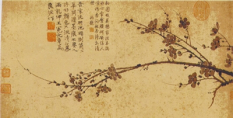 A．注重细节的写实风格               B．借鉴吸收了外来风格C．将多种艺术融于一体               D．注意定点透视的技巧10．利玛窦与徐光启合译了古希腊数学家欧几里得《几何原本》的部分内容。对于这本书，徐光启说：“此书为用至广……窃意百年之后必人人习之，即又以为习之晚也。”这表明徐光启（　　）A．否定中国传统数学成就             B．预感到近代中国的落后C．高估了西学东渐的作用             D．注意到中国科技的滞后11．表1为秦汉时期治疗疫病的相关记载。这表明当时国家为救治疫病（　　）表1A．发挥地方主导作用                 B．建立了最早的救治机构C．建立完备法律体系                 D．重视采取隔离救治措施12．江晓原在《关于四大发明的争议和思考》中指出：古代中文的活字印刷，排字工人必须是一个认识几万个汉字的人，但是西文的排版工人甚至可以是一个不识字的人，因为它一共只有几十个符号。这可以说明（　　）A．中国汉字的优越性                 B．活字印刷术推广艰难C．传统科技不易转型                 D．四大发明有较大争议13．某文献质朴典重，多姿多彩地展示了公元前11世纪到公元前6世纪的农耕、征战、祭祀、婚恋、宴饮的风俗和精神期待，并以鲁地的礼乐文化、秦地的兵戎文化等，折射出中华文明的深厚性和丰富性，滋育着中华民族的审美心灵。它是（　　）A．《诗经》       B．《商君书》      C．《离骚》       D．《庄子》14．论及清代科技文化的发展，有学者注意到：“在中国科技文化发展的历史长河中，清朝文化处于低谷。不过，在当时较为严峻的社会环境中闪现出的一些文化成就，犹如凌寒独开的梅花，越发显得可贵。”下列项中，属于清朝“闪现”的“文化成就”是（　　）①使用铜活字印刷《古今图书集成》   ②描摹人情世界的小说有更为成功的表现③徽戏进京，京剧艺术特点已形成   ④中国人自己摄制了第一部影片《定军山》A．①③          B．②④           C．①②③        D．①②③④15．论及中国古代某著名书法家，有书论家赞誉其“以‘二王’为根基，又精通诸家笔法，‘自欧、虞、颜、旭、素以至苏、米、黄、蔡，各用古法损益，自成一家’。下列书法作品，属于这位书法家的是（　　） 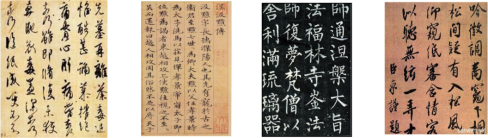 ①                 ②                  ③                   ④A．①            B．②             C．③            D．④16．临摹名家碑帖是学习书法的必经阶段。下列碑帖按字体出现的时间排列，正确的是（　　） 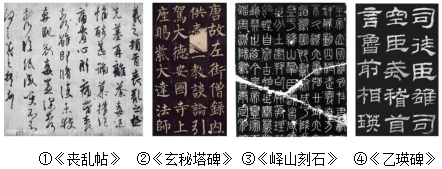 A．①②③④      B．③④①②       C．②④①③      D．③①②④17． “观于物，见山水崖谷，鸟兽虫鱼，草木之花实，日月列星，风雨水火，雷霆霹雳，歌舞战斗，天地事物之变，可喜可愕，一寓于书……变动犹鬼神，不可端倪，以此终其身而名后世。”韩愈的这段描述赞美的是（　　）A．王维绘画之清新脱俗               B．杜甫诗歌之凝练苍劲C．张旭草书之狂放抒情               D．苏轼文章之挥斥方遒18．图1是唐章怀太子（655—684年）墓道中的壁画《礼宾图》。该画作可以用来说明当时（　　）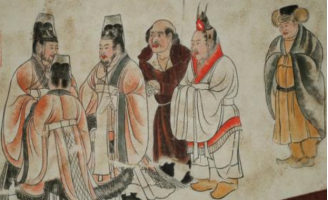 图1A．中外交流频繁  B．华夷观念浓厚   C．市民文化兴起  D．等级制度森严19．汉代成书的数学专著《九章算术》讲到了丈量土地面积，计算方仓、圆仓的容积，测量距离远近，计算筑城、凿渠的土方的方法等等。同时，农学方面出现了《汜胜之书》《四民月》等农书。可见，汉代科技（　　）A．意在展示劳动人民的智慧           B．源于国家力量的支持C．反映出小农经济的主体性           D．闸释了传统民本思想20．春秋战国时期，中国古代已出现冬至、夏至、春分、秋分四个节气。后来经过农业生产实践逐渐充实完善，到秦汉年间，二十四节气已完全确立。公元前104年，由落下闳、邓平等制定的《太初历》，正式把二十四节气定于历法，并且沿用至今。这说明该时期（　　）A．已形成系统的农业思想             B．重视耕作技术不断革新C．农耕文明不断积淀传承             D．农业生产重理论轻实践21．图5是南宋赵孟坚的《墨兰图》。画中自题诗曰：“六月衡湘暑气蒸，幽香一喷冰人清。 曾将移入浙西种，一岁才发一两茎。”该幅作品（　　）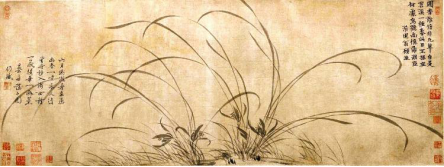 图5A．反映了传统山水画的意境美         B．体现了创作者多方面的文化索养C．掀起了画坛上的一股新潮流         D．吸收了西方国家的外来美术风格22．六朝隋唐时期盛行壁画，画作为宏伟建筑物的装饰物之用；卷轴盛行后，画成为可以随身携带享乐的一种物品。此变化（　　）A．助长了社会奢靡之风               B．迎合了人民大众的需要C．促进了文人面的兴起               D．推动了绘画艺术的普及23．清代戏曲一方面各种声腔纷纷兴起，互相争胜;另一方面又彼此交流，实行新的融合。没有新的融合，就不会有曲调丰富、艺术表现力强大的大型新剧种的出现。下列最能说明“新的融合”的剧种是（　　）A．秦腔          B．京剧           C．越剧          D．黄梅戏24． “文”字的本义是“文身”，后人增加了偏旁产生了新的形声字“纹”，表示“花纹”“纹理”之义。殷商后期，已开始用文武来形容王者的德性，周朝则以文为王者之庙号，如周文王。《周书·谥法篇》更说“经天纬地曰文”、“道德博厚曰文”、“慈慧爱民曰文”……由此可知从殷商后期到周朝（　　）A．始终强调“文”字的基本含义       B．“文”字突出神权与正权的结合C．强调并扩大了“文”字的意义       D．赋于了“文”字为庙号的专用性25． 1102年，宋徽宗下诏在诸路建立“安济坊”，规定“以病人轻重而异室处之，以防渐染”。又建立独立的厨舍，“以为汤药饮食人宿舍，及病人分轻重异室”。这说明（　　）A．朝廷重视防疫方法的创新与应用     B．民间医家是疫情防控的中坚力量C．公共卫生和医疗服务体系全面建立   D．疫情蔓延和疾病传播得到有效遏制26．唐代诗人元稹在《白氏长庆集》序言中写道：“扬、越（扬州、越州）间，多作书模勒（雕版印刷）乐天（白居易）及余杂诗，卖于市肆之中也。”这说明唐代（　　）A．商品经济发展，市民阶层壮大       B．盗版印刷风气猖狂C．科技进步推动了文化传播           D．是雕版印刷的黄金时代27．艺术往往因兼收并蓄而充满活力。下列项中，具有这一鲜明特征的是（　　）①楚辞   ②京剧   ③昆曲   ④元杂剧A．①②③        B．①②④         C．①③④        D．②③④28． “今朝半醉归草市，指点青帘上酒楼”，下列与该诗歌描绘的时代相吻合的有（　　）①有一种句子长短不一、可以合着音乐歌唱的文体盛行   ②汪彦济举家定居宏村   ③欧洲出现了活字印刷品   ④夜市开始出现A．①②          B．②④           C．①③④        D．①②③④29．唐代文化西传，以哪项发明最重要，对西方影响最大（　　）A．火药          B．造纸术         C．指南针        D．蚕丝术30．随着城市经济、市民阶层的发展，社会文化逐渐趋向通俗化、平民化。下列满足市民文化消遣需要的是（　　）①宋词   ②昆曲   ③明清小说   ④民国通俗性报刊A．①②③④      B．①③④         C．①②          D．③④二、材料阅读31．阅读材料，回答问题。材料一表5是《水浒传》部分引文表5材料二中国自汉武帝开始启用年号，并以年号纪年，此后皇帝即位都要改变年号，称为“改元”，同一皇帝在位时也可改元，如汉武帝改过十一次年号，唐高宗用过十四个年号。1056年9月，宋仁宗废止了使用两年的年号“至和”，启用第九个年号“嘉祐”，直至嘉祐八年宋仁宗病逝。——据《中国历代帝王世系与年号总表》材料三东昌府，元东昌路，直隶中书省，洪武初为府。领州三，县十五。东距布政司二百九十里。——据《明史·地理志》卷四十八（1）从材料一中任意提取两条历史信息加以阐释。（6分）（2）综合上述材料，评析《水浒传》的史料价值。（9分）32．世界文明具有多样性，而文明的交流碰撞是世界不断发展的重要推动力。阅读下列材料，回答问题。材料一火药、指南针、印刷术一这是预兆资产阶级社会到来的三大发明。 火药把骑士阶层炸得粉碎，指南针打开了世界市场并建立了殖民地，而印刷术则变成新教的工具，总的来说变成科学复兴的手段，变成了精神发展创造必要前提的强大的杠杆。——马克思在《机器、自然力和科学应用》材料二19世纪末20世纪初，中国（知识界）对外国作品的兴趣从纯科技转向制度和政治方面……对自然科学和应用科学的热情向社会科学和人文科学转移，新的着重点对以后几年中国的政治和社会发展起着重大影响。——摘编自費正清、刘广京《创桥中国晚清史》（1）根据材料一,概括中国三大发明在西方历史发展中的作用？ （6分）（2）根据材料二，指出中国知识界关注“西学”的重要有何变化？（4分）（3）请结合中国近代史，谈一谈你对“新的着重点对以后几年中国的政治和社会发展起着重大影响“这句话的理解？ （6分）一、单选题二、材料阅读31．（1）信息一：仁宗复会百官计议，反映宋朝实行朝议制度。朝议是皇帝与相关官员讨论重大事务的中央决策方式，有利于保障政府决策的合理性。信息二：参知政事范仲淹启奏宋仁宗，反映了宋朝专制体制的特征。为分割相权、加强皇权，宋朝设枢密院掌管军政，设三司掌管财政大权，并增设参知政事为副相。信息三：燕青和李逵入东京城看灯，卖汤药的王公来到县前赶早市，反映了宋代对城市管理放松，打破时间、空间限制。宋代商品经济发展，城市经济繁荣，城市经济功能增强。信息四：燕青、李逵入东京城看灯，来到瓦子前，反映宋代城市出现娱乐场所。宋代商品经济发展，城市经济繁荣。（每项3分，任答两项得6分）（2）从材料二看，《水浒传》存在时间错误：范仲淹1052年去世，《水浒传》中出现1058年（嘉祐三年）仁宗与范仲淹议事。（3分）从材料三看，《水浒传》存在地理名词错误：据《明史》东昌府设立于明洪武初年，明朝的地理名词出现在了以北宋为背景的《水浒传》中。（3分）一定时期的文学艺术，是一定时期社会存在的反映。《水浒传》作为成书于明代、以宋代为背景的文学作品，在一定程度上能够反映宋、明两朝的社会现实；但小说存在虚构、夸大等艺术加工成分，不能等同于史实，使用时应与其它史料印证。（3分）32．（1）作用：火药传入欧洲使骑士阶层日益衰落；指南针的传入，为欧洲造船和航海事业的迅速发展提供了动力和保证，为欧洲人开辟新航路，打开世界市场，进行殖民扩张，提供了条件；印刷术传入欧洲，便利了文化知识的传播，成为新教传播的工具，欧洲社会、政治、经济的发展起到了巨大的推动作用。（6分）（2）变化：从纯科技转向制度和政治方面；从自然科学和应用科学向社会和人文科学转移；从重视西方科学技术，到重视政治制度、社会科学与人文科学。（4分）（3）理解：从重视西方科学技术，到学习政治制度、社会科学与人文科学，引发了一系列事件，如戌戊变法、辛亥革命、新文化运动。（6分）措施出处被处以刑罚的人，如果得了麻风病，该如何论处？应送往麻风病人收容所。《睡虎地秦墓竹简·法律答问》平帝元始二年，郡国大旱、蝗，青州尤甚，民疾疫者，腾空房舍，为置医药。《汉书·平帝纪》皇甫规讨陇右，军中大疫，死者十三四，规亲入庵庐，巡视将士，三军感悦。《后汉书·皇甫规传》引文出处嘉祐三年瘟疫转盛。仁宗天子闻知，龙体不安，复会百官计议。向那班部中，有一大臣越班启奏。天子看时，乃是参知政事范仲淹（989—1052年）。《水浒传》楔子（宋江）清晨醒来较早，出来街上从县前过时看到了一盏明灯，仔细一看是卖汤药的王公来到县前赶早市，宋江撒谎道：“便是夜来酒醉错听更鼓”。《水浒传》第二十回卢员外攻打东昌府，因遇没羽箭张清，吃了败仗。宋江前去助战，被张清用石子打中一十五员大将。《水浒传》第七十回燕青和李逵入东京城看灯，两个手厮挽着，正投桑家瓦来。来到瓦子前……李逵定要入去。《水浒传》第一百一十回题号12345678910答案AACDABACCD题号11121314151617181920答案DBADBBCACC题号21222324252627282930答案BBBCACDABB